附件1青岛致远楼宾馆地址及路线地点：青岛致远楼宾馆地址：山东省青岛市市南区珠海路1号电话：0532～85967888 乘车路线：（一）火车站青岛火车站：乘坐出租车，约20分钟，费用约30元，即到宾馆。乘坐321、304、316、501路公交车到辛家庄车站下车，然后朝公交车行驶的反方向，直走前行至丁字路口，进汕头路（注：汕头路的对面是大型购物商场麦凯乐）前行左转至珠海路，即到宾馆。地铁:乘坐地铁3号线（青岛北站方向），坐6站后五四广场站下车，下车换乘地铁2号线（李村公园方向），到燕儿岛路站下车（C口）出站（汕头路路口），沿汕头路前行左转至珠海路，即到宾馆。青岛火车北站：乘坐出租车，约45分钟，费用约60元，即到宾馆。乘坐地铁3号线（青岛站方向），坐15站后五四广场站下车，下车换乘地铁2号线（李村公园方向），到燕儿岛路站下车（C口）出站（汕头路路口），沿汕头路前行左转至珠海路，即到宾馆。公交车没有直达的，需要换乘，不建议乘坐。（二）流亭国际机场乘坐出租车，约50分钟，费用约100元(不含高速公路通行费)。乘坐机场大巴（费用20元）到国敦大酒店后，再乘坐出租车，约10分钟，费用约10元，即到宾馆。（三）长途汽车站乘坐出租车，约25分钟，费用约35元，即到宾馆。乘坐369路公交车到珠海路车站下车，即到宾馆。    青岛致远楼宾馆交通位置示意图附后。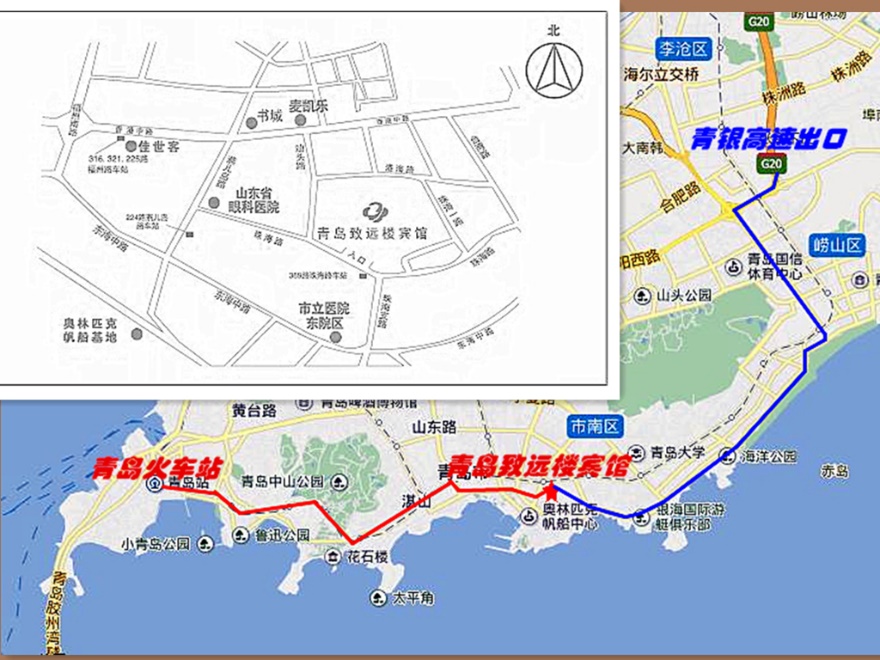 